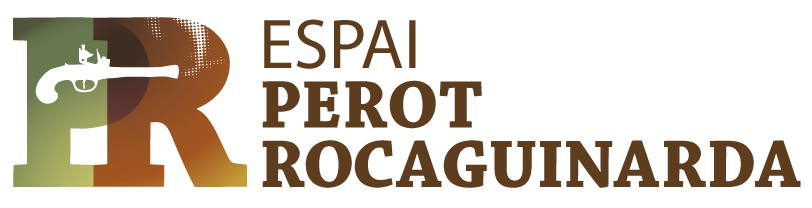 TITELLES DE DIT FETS PER BUFALLUMS:Titella d’en Perot + plataforma: 15€Titella de la Mercè + plataforma: 15€Titelles de Perot + Mercè + plataforma: 27€IMANS FETS PER LES CERAMISTES D’OLOST:Iman de ceràmica: 2,5€Mocadors: 3€					Bosses: 4€LLIBRES D’AUTORS D’OLOST O DE BANDOLERS:Llibre dels 10 anys de la Fira
escrit per Xavier Alimara, Ramon Marsó, Teresa Molas i Anto Salvans: 7,5€Caputxetes de tots colors, de Teresa Ribera i Icart: 5€Olost, Història i Històries, de Rafael Plans i Dach: 5€Olost, un poble contra el seu bisbe, de Miquel Mirambell i Abancó: 6€Anar a estudi, de Domi Correas: 6€Conte “La Ploma Vermella”, d’Anna Mas i Sira Lobo: 10€ El Gat, de Joan Guerola i Tolsà: 12€Rocaguinarda, el bandoler de Gerard Bussot: 24,80€(Cal cercar-lo a llibreries)